IB PhysicsFA12.3 - RefractionName								Favorite mode of non-motorized transportation								1.  You hear the sound of a hammer striking concrete 1.21 seconds sooner in the concrete than through the air.  If the speed of sound through the air is 339 m/s, and the hammer is 724 m away, what is the speed of sound in the concrete? (782 m/s)Questions 2-5 are about the light from a 640 nm laser.  (640 nm is its wavelength, 1 nm = 10-9 m) 2. What is the speed of the laser light in Lucite? (n = 1.51) (1.99x108 m/s)3. What is the wavelength and frequency of the light in Lucite? (n = 1.51) (424 nm, 4.69x1014 Hz)4.  The laser goes from air into the Lucite.  It makes the angle shown in the diagram below.  Calculate the refracted angle in the Lucite, draw the refracted beam, and label the angle. (32.4o)5.  What is the critical angle between air and Lucite?  In which substance does it occur? (41.5o – in the Lucite)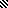 